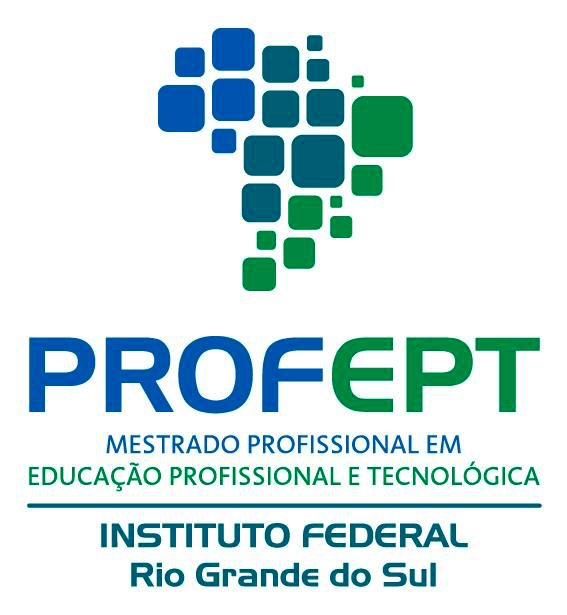 INSTITUTO FEDERAL DE EDUCAÇÃO, CIÊNCIA E TECNOLOGIA DO RIO GRANDE DO SULCAMPUS PORTO ALEGREPROGRAMA DE PÓS-GRADUAÇÃO EM EDUCAÇÃO PROFISSIONAL E TECNOLÓGICANOME DO ESTUDANTETÍTULO DO TRABALHOLocalDataNOME DO ESTUDANTETÍTULO DO TRABALHOProjeto de Qualificação apresentado ao Programa de Pós-graduação em Educação Profissional e Tecnológica, ofertado pelo campus Porto Alegre do Instituto Federal do Rio Grande do Sul, como parte dos requisitos para a obtenção do título de Mestre/Mestra em Educação Profissional e Tecnológica.Orientador: (Nome do orientador)LocalDataRESUMODeve-se ressaltar de forma clara e sintética a natureza e o objetivo do trabalho, o  método que foi empregado, os resultados esperados, seu  valor  e  originalidade.  O resumo  deve conter apenas um parágrafo  com no mínimo 150 e no máximo 500 palavras. Sugere-se que no texto do resumo sejam utilizadas as palavras ProfEPT, Ensino, Educação Profissional e Tecnológica e produto educacional.Palavras-Chave: mínimo três, máximo cinco, separadas por ponto final e iniciadas com letra maiúscula.ABSTRACTÉ a versão do resumo em língua estrangeira (inglês).Keywords:LISTA DE FIGURASFigura 1 - Organização de um trabalho acadêmico com os elementos pré-textuais, textuais e pós textuais	17LISTA DE TABELAS Tabela 1 – Formatação do texto	18LISTA DE ABREVIATURAS E SIGLASABNT – Associação Brasileira de Normas TécnicasIBGE – Instituto Brasileiro de Geografia e EstatísticaIFSC – Instituto Federal de Santa CatarinaPROFEPT – Mestrado Profissional em Educação Profissional e TecnológicaLISTA DE SÍMBOLOSΩ - OhmO (n) – ordem de um algoritmoSUMÁRIO 1 INTRODUÇÃOA introdução abre o projeto propriamente dito. Tem a finalidade de apresentar os motivos que levaram o autor a propor a pesquisa, contextualizando a temática a ser abordada no projeto e justificando a pesquisa a ser realizada. 2 PROBLEMA DE PESQUISA	Deve ser apresentado na forma de pergunta.3 OBJETIVOSDevem ser apresentados na forma de tópicos, e divididos em "Objetivo Geral" e "Objetivos Específicos".4 REFERENCIAL TEÓRICOÉ uma análise comentada sobre o que já foi publicado sobre o assunto da pesquisa, buscando mostrar os pontos de vista convergentes e divergentes entre os  autores.  Traça-se um  quadro  teórico e  elabora-se  a  estruturação  conceitual  que  subsidiará  o  desenvolvimento da pesquisa.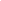 Fonte: INSTITUTO FEDERAL DE SANTA CATARINA (2016)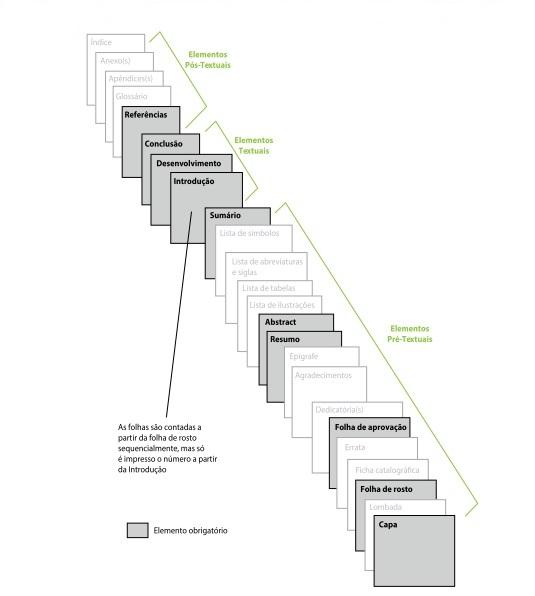 5 PROPOSTA DE PRODUTODescrição da natureza do produto, vinculado ao projeto de mestrado, tomando como base os produtos educacionais definidos pelos documentos da área de ensino da Capes. Sugere-se a utilização da terminologia de produto educacional conforme documento de área.6 METODOLOGIA	Apresentar aspectos inerentes à metodologia de pesquisa utilizada, bem como as etapas, instrumentos, local de investigação, sujeitos envolvidos, enfim todos os procedimentos empregados ao longo do trabalho de forma a caracterizar o percurso da pesquisa e detalhar as etapas de constituição e avaliação do produto.7 PERSPECTIVAS DA PESQUISA	Apresentar as perspectivas da pesquisa, tais como resultados esperados e impactos do produto para a área de ensino.8 CRONOGRAMAREFERÊNCIASAlinhar texto à esquerdaEspaçamento passa a ser de 1,0 cm com entrelinha de 1,0 cm em brancoFormas de citação conforme a ABNT NBR 10520:2002;Formas de referências conforme a ABNT NBR 6023:2018APÊNDICE A – TÍTULOOs apêndices são textos e/ou documentos elaborados pelo autor para  complementar o  texto  principal. Trata-se de um elemento opcional.ANEXO A – TÍTULO DO ANEXO	Elemento opcional. O anexo é um “texto ou documento não elaborado pelo  autor,  que  serve  de  fundamentação,  comprovação  e  ilustração”